Túrakód: F_Kek-h  /  Táv.: 20 km  /  Frissítve: 2021-01-21Túranév: Futó / Kék-halacska ösvényEllenőrzőpont és résztáv adatok:Feldolgozták: Baráth László, Hernyik András, Valkai Árpád, 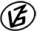 Tapasztalataidat, élményeidet őrömmel fogadjuk! 
(Fotó és videó anyagokat is várunk.)EllenőrzőpontEllenőrzőpontEllenőrzőpontEllenőrzőpontRésztáv (kerekített adatok)Résztáv (kerekített adatok)Résztáv (kerekített adatok)          Elnevezése          ElnevezéseKódjaHelyzeteElnevezéseHosszaHossza1.Rajt (rendezvény)501QRN46 39.162 E20 15.197F_Kek-h_01-rt-  -  -  --  -  -  -2.Körtefa / Sziget512QRN46 39.471 E20 12.259F_Kek-h_02-rt4,5 km4,5 km3.Tisza ártér-3 / Sziget508QRN46 39.815 E20 12.584F_Kek-h_03-rt0,85 km5,3 km4.Tisza ártér-2 / Bogaras507QRN46 40.159 E20 13.351F_Kek-h_04-rt1,4 km6,7 km5.Tisza 239 fkm513QRN46 40.794 E20 12.340F_Kek-h_05-rt2,1 km8,8 km6.451-es út hídfő ÉK521QRN46 41.321 E20 12.235F_Kek-h_06-rt1,4 km10,2 km7.Körtefa / Sziget512QRN46 39.471 E20 12.259F_Kek-h_07-rt5,4 km15,6 km8.Cél (rendezvény)502QRN46 39.162 E20 15.197-  -  -  -  -  -  -  -  -  -4,5 km20 km